V.B.S. PURVANCHAL UNIVERSITY, JAUNPUR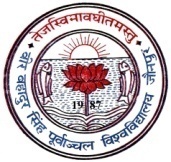 PBAS PROFORMA FOR PROMOTION UNDER CAS (ACCORDING TOUGC NOTIFICATION 2010)Part A: GENERAL INFORMATION AND ACADEMIC BACKGROUNDName (in Block Letters):					Father's Name/Mother's Name:				Department:							Current Designation & Grade Pay:				Date of last Promotion:				For which position and grade pay is you an applicant under CAS? Date of eligibility for promotion:				Date and Place of Birth:					Sex:                                                                  		Marital Status:                                                   		Nationality:							Indicate whether belongs to SC/ST/OBC category:	Address for correspondence (with Pin code):		Permanent Address (with Pin code):            		Mobile/Telephone No:                                    			Email:												15. Academic Qualifications (from Matric to post graduation):Research Degree(s)17. Appointments held prior to joining this institution18. Posts held after appointment at this institution:19. Period of teaching experience: P.G. Classes (in years) 		U.G. Classes (in years):(Excluding Ph.D enrolment period)20. Research Experience excluding years spent in M. Phil I Ph. D. (In years): 21. Fields of Specialisation under the Subject/Discipline22. Academic Staff College Orientation/Refresher Course attended:PART B: ACADEMIC PERFORMANCE INDICATORS (Please see detailed instructions of this PBAS Performa before filling out this section)CATEGORY: I. TEACHING, LEARNING AND EVALUATION RELATED ACTIVITIESLectures, Seminars, Tutorials, Practical, Contact Hours (give semester-wise details, where necessary)* Lecture (L), Seminar (S), Tutorial (T), Practical (P), Contact Hours (C)Reading / Instructional material consulted and additional knowledge resources provided to studentsUse of Participatory and Innovative Teaching-Learning Methodologies, Designing Training Modules for MDP/EDP, Updating of Subject Content, Course Improvement etc.Admission/Examination Duties Assigned and Performed:CATEGORYII.: PROFESSIONAL DEVELOPMENT RELATED ACTIVITIESPlease mention your contribution to any of the following i) Extension, Co-curricular & field based ActivitiesEVALUATION SHEET(Column Nos. 1 to 5 to be filled by the candidate)Name (in Block Letters):			Present Designation/ Department :        	Date of last Promotion:			For which position and grade pay is you an applicant under CAS?  ………………..Date of Appointment as Asstt. Professor: 	Date of promotion at stage-II	 : 		Date of promotion at stage-III	   : Date of promotion at stage-IV	    : (Associate Professor)Date of promotion at stage-V/    :(For Office use only)RESEARCH, PUBLICATIONS AND ACADEMIC CONTRIBUTIONS {(ASSESSMENT PERIOD FROM ………….. TO ………….( …YEARS)}(for promotion cases)}CATEGORY: Ill. RESEARCHANDACADEMICCONTRIBUTIONS (A) Published Papers in Journals(Note: Enclose all relevant documents in sequence below the sheet){(ASSESSMENT PERIOD FROM ………….. TO ………….( …YEARS)}(for promotion cases)}(B) (i) 	Articles /Chapters published in Books				(Note: Enclose all relevant documents in sequence below the sheet){(ASSESSMENT PERIOD FROM ………….. TO ………….( …YEARS)}(for promotion cases)}ii) Full Papers in Conference Proceedings					(Note: Enclose all relevant documents in sequence below the sheet){(ASSESSMENT PERIOD FROM ………….. TO ………….( …YEARS)}(for promotion cases)}iii) Books Published as single author or as editor			NIL(Note: Enclose all relevant documents in sequence below the sheet){(ASSESSMENT PERIOD FROM ………….. TO ………….( …YEARS)}(for promotion cases)}(C) Ongoing and Completed Research Projects and Consultancies		(C) (I & ii) 	Ongoing Projects / Consultancies    NIL (Note: Enclose all relevant documents in sequence below the sheet)(C)(iii& iv) Completed Projects/ Consultancies			(D)Research Guidance	          …..yearsPh.D. Supervision:{(ASSESSMENT PERIOD FROM ………….. TO ………….( …YEARS)}(for promotion cases)}(E) (i) 	Training Courses, Teaching-Learning-Evaluation Technology Programmes, Faculty Development Programmes (not less than one week duration) (max. 30 points)(Note: Enclose all relevant documents in sequence below the sheet){(ASSESSMENT PERIOD FROM………….. TO ………….( …YEARS)}(for promotion cases)}(E) (ii) Papers presented in Conferences, Seminars, Workshops, Symposia(Note: Enclose all relevant documents in sequence below the sheet){(ASSESSMENT PERIOD FROM 01/12/2013 TO 30/11/2016 ( 03 YEARS)}(for promotion cases)}(E) (iii)	Invited Lectures at national or international/conference/ seminar etc.(Note: Enclose all relevant documents in sequence below the sheet){(ASSESSMENT PERIOD FROM ………….. TO ………….( …YEARS)}(for promotion cases)}IV	SUMMARY OF API SCORES PART C: OTHER RELEVANT INFORMATION Please give details of any other credential, significant contributions, awards received etc. Not mentioned earlier.LIST OF ENCLOSURES: (Please attach, copies of certificates, sanction orders, papers etc. Wherever necessary) Separate Sheet has been enclosed at the last.I certify that the information provided is correct as per records available with the university and/or documents enclosed along with the duly filled PBAS Performa.      (…..name of teacher…..)Place & Date                                                         Signature of the faculty with Designation, Signature of HOD / DeanN:B: The individual PBAS Performa duly filled along with all enclosures, submitted for CAS promotions will be verified by the university/college as necessary and placed before the Screening cum Evaluation Committee or Selection Committee for assessment/verification.ExaminationsName of the Board/ UniversityYear of passing % of marks obtainedDivisionSubjectsEncl.High SchoolIntermediateB.Sc.M.Sc.Ph.D.OthersDegreesTitleDate ofawardUniversityEncl.Ph.D.DesignationName of EmployerDate of JoiningDate of JoiningSalary with GradeReason of leavingEncl.DesignationName of EmployerJoiningLeavingSalary with GradeReason of leavingEncl.DesignationDepartmentDate of actual JoiningDate of actual JoiningGradeEncl.DesignationDepartmentFromToGradeEncl.Name of the Course/ Summer SchoolPlaceDurationSponsoring AgencyEncl.S. NoCourse/Paper LevelMode of teaching*No. of classes per week allottedNo of Classes/ Practical’s taken as per documented record Encl.API ScoreEncl.(a)(b)(c)S. No.Course/PaperConsultedPrescribed/ Material ProvidedAdditional Resources providedAPI score based on Preparation and imparting of knowledge as per curriculum & syllabus enrichment by providing additional resources to Students (max. score: 20)API score based on Preparation and imparting of knowledge as per curriculum & syllabus enrichment by providing additional resources to Students (max. score: 20)API score based on Preparation and imparting of knowledge as per curriculum & syllabus enrichment by providing additional resources to Students (max. score: 20)API score based on Preparation and imparting of knowledge as per curriculum & syllabus enrichment by providing additional resources to Students (max. score: 20)API ScoreAPI score based on Preparation and imparting of knowledge as per curriculum & syllabus enrichment by providing additional resources to Students (max. score: 20)API score based on Preparation and imparting of knowledge as per curriculum & syllabus enrichment by providing additional resources to Students (max. score: 20)API score based on Preparation and imparting of knowledge as per curriculum & syllabus enrichment by providing additional resources to Students (max. score: 20)API score based on Preparation and imparting of knowledge as per curriculum & syllabus enrichment by providing additional resources to Students (max. score: 20)S. No.Short DescriptionAPI ScoreEncl.S.No.Type of Admission / Examination DutiesDuties AssignedDateAPI ScoreEncl.S. No.Type of ActivityAverage Hrs/weekAPI ScoreEncl.(ii) Contribution to Corporate Life and Management of the Institution(ii) Contribution to Corporate Life and Management of the Institution(ii) Contribution to Corporate Life and Management of the Institution(ii) Contribution to Corporate Life and Management of the InstitutionS. No.Type of ActivityYearly/Semester wise responsibilitiesAPI ScoreEncl.Total Total (iii) Professional Development Activities(iii) Professional Development Activities(iii) Professional Development ActivitiesMembership of Professional Bodies:            Membership of Professional Bodies:            Membership of Professional Bodies:            Membership of Professional Bodies:            Membership of Professional Bodies:            Participation in subject associations, conferences, seminars without paper presentation  (Each activity 2 point)Participation in subject associations, conferences, seminars without paper presentation  (Each activity 2 point)Participation in subject associations, conferences, seminars without paper presentation  (Each activity 2 point)Participation in subject associations, conferences, seminars without paper presentation  (Each activity 2 point)Participation in subject associations, conferences, seminars without paper presentation  (Each activity 2 point)Participation in short term training courses less than one week duration in educational technology, curriculum development, professional development, Examination reforms, Institutional governance (Each activity: 5 points)Participation in short term training courses less than one week duration in educational technology, curriculum development, professional development, Examination reforms, Institutional governance (Each activity: 5 points)Participation in short term training courses less than one week duration in educational technology, curriculum development, professional development, Examination reforms, Institutional governance (Each activity: 5 points)Participation in short term training courses less than one week duration in educational technology, curriculum development, professional development, Examination reforms, Institutional governance (Each activity: 5 points)Participation in short term training courses less than one week duration in educational technology, curriculum development, professional development, Examination reforms, Institutional governance (Each activity: 5 points)Total Total Score (I+II+III) Total Score (I+II+III) Total Score (I+II+III) S.No.DescriptionsAPI MARKS01Published Papers in Journals02Articles/Chapters published in Books03Full Papers in Conference Proceedings04Books Published as single author or as editor05Ongoing and completed Research Projects and Consultancies06Research Guidance07Training Courses08Papers presented in Conferences, Seminars, Workshops, Symposia09Invited Lectures at National or International/ Conference/Seminar etc.                                                                                      Total                                                                                      TotalS. No.Title with page nos. and date of publicationJournalISSN/ISBN NoWhether Peer reviewed. Impact Factor, if anyWhether you are the main authorNo. of co-authorsAPI ScoreEncl.S.No.Title with page Nos. and date of publicationBook Title editor & publisherISSN/ ISBN No PublisherWhetherpeerreviewedN0. ofco-authorsWhether you are the mainAuthorAPI ScoreEncl.S.No.Title with page Nos. and date of publicationDetails of Conference PublicationISSN/ ISBN NoN0. Ofco-authorsWhether you are the mainauthor?API ScoreEncl.S.No.Title with page No  and date of publicationType of Book AuthorshipPublisher & ISSN/ ISBN NoWhetherpeerreviewed?N0. ofco-authorsWhether youare the mainauthor?API ScoreS.No.Title (with specific period)AgencyPeriodGrant/Amount Mobilized (Rs. Lakhs)No. Ofco-PIWhether you are the PI/Co-PI ?API ScoreEncl.S.No.Title (with specific period)AgencyPeriodGrant/Amount Mobilized (Rs. Lakhs)Whether policy document/patent as outcomeAPI ScoreEncl.S.No.Patent/ Technology transfer/ Product/ ProcessNational/InternationalAPI ScoreEncl.S.No.Title of dissertation/ dateName of scholarUniversityAPI ScoreEncl.S. No.Title of dissertation/ dateName of scholarUniversityAPI ScoreEncl.S. No.ProgrammeProgramme Duration with dateOrganized byAPI ScoreEncl.S. No.Title of the Paper presented with dateTitle of Conference / Seminar held onOrganized byWhether international/nationalAPI ScoreEncl.S. No.Title of Lecture/ Academic Session  with date Title of Conference / SeminarOrganized byWhether international/nationalAPI ScoreEncl.S. No.CriteriaLast Academic YearTotal API Score for assessment periodAnnual Av. API for assessment periodIIITotalI + IIIIIS.No.Details (Mention Year, value etc. Where relevant)Encl.Detail of enclosure/document attachedEncl. No.